Polska Federacja Stowarzyszeń Rzeczoznawców Majątkowych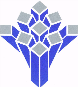 ul. Nowogrodzka 50, 00-695 WarszawaKomunikatUprzejmie informujemy, że szkolenie na temat:„Budownictwo ogólne dla rzeczoznawcy majątkowego – repetytorium.” Organizowane przez Polską Federację Stowarzyszeń Rzeczoznawców Majątkowych -odbędzie się w dnia – 25 maja 2017r.Początek godzina 10.00-17.00Miejsce: Warszawa, Ul. Nowogrodzka 50/430 – sala Konferencyjna-Wykładowca: Maciej KsiążekKoszt uczestnictwa obejmuje 2 dniowy udział w szkoleniu, autorskie materiały szkoleniowe w wersji elektronicznej, zaświadczenie, serwis kawowy, obiad i wynosi:dla osób* należących do sfederowanych stowarzyszeń 380,00 zł dla osób* nienależących do stowarzyszeń 494,00 złrzeczoznawcy posiadający certyfikat REV mają 10% zniżki od ceny szkolenia.- dla osób nieposiadających uprawnień zawodowych– do ceny doliczamy 23% VAT-.Wpłaty prosimy dokonać na numer konta z dopiskiem  budownictwo-repetytorium. Pekao S.A. 10 1240 6218 1111 0000 4612 957400-695 Warszawa, ul. Nowogrodzka 50Potwierdzenie udziału w pierwszej kolejności, następnie kopię wpłaty proszę przesłać do dnia11.05.2017r. do biura Federacji, najlepiej na  e-mail  krystyna.traczyk@pfsrm.pl  lub  faksem na nasz numer  22/627 07 79 Liczba miejsc ograniczona ( 12- 36 osób) o udziale decyduje kolejność nadesłanych POTWIERDZEŃ		/ druk POTWIERDZENIE udziału    zwrot do FederacjiKontakt:PFSRM – Krystyna Traczyk	     tel. 22/627 11 42 e-mail: krystyna.traczyk@pfsrm.plPolska Federacja Stowarzyszeń Rzeczoznawców Majątkowychul. Nowogrodzka 50, 00-695 WarszawaPOTWIERDZENIEpotwierdzam udział w szkoleniu: - „Budownictwo ogólne dla rzeczoznawcy majątkowego – repetytorium.”.w dniach 25 maja 2017 r.Proszę o wystawienie faktury VAT na:NIP:(pieczęć firmowa)Oświadczam, że wyrażam zgodę na przetwarzanie moich danych osobowych przez Polską Federację Stowarzyszeń Rzeczoznawców Majątkowych zgodnie z ustawą z dnia 29 sierpnia 1997 o ochronie danych osobowych (tj. Dz. U. nr 101 z 202 r., poz. 926 z późniejszymi zmianami).                                                                 .............................................................. (podpis)Szczegółowy rozkład materiałuSesja przedpołudniowa

    Opis przedmiotu wyceny
    Opis techniczno-użytkowy
    Określenie stanu technicznego
    Opinie eksperckie i ekspertyzy- źródła pozyskania (81c ust.2!)

Sesja popołudniowa

    Dokumentacja techniczna w budownictwie
    Dokumentacja oględzin nieruchomości (inwentaryzacja budowlana)
    Współpraca z organami AAB, NB, samorządem regionalnym, administracją zespoloną i rządową, Sądami
    Panel dyskusyjny
    METODY SZKOLENIOWE
    • wykład
    • analiza rzeczywistych przypadków i kopii oryginalnych dokumentów
    • dyskusja mgr inż.  Maciej KsiążekUWAGA!Adresy i nr telefonów hoteli: (najtańszych)Hotel SCSK Żurawia Warszawahttp://www.rezerwuje.com/hotele-Warszawa/hotel-SCSK-Zurawia/galeria00-680 Warszawa, ul. Żurawia 47 (centrum)tel.  22/ 630 05 00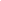 Pokoje gościnne PAN, ul. Twarda 51/55 tel.22/620 62 26- cena za łóżko od 85zł. bez śniadań (pokoje 2os. z łazienką)Hotel Premiere Classe http://www.premiere-classe-warszawa.pl/pl/rooms.aspx
ul. Towarowa 2, 00-811 Warszawa  tel.22/624 08 00ZawartoĹÄ mapy ©2008 PPWK, Tele Atlas - Warunki korzystania z usĹugi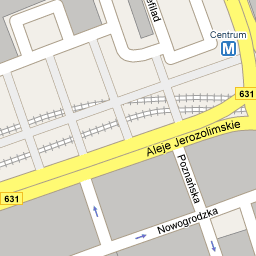 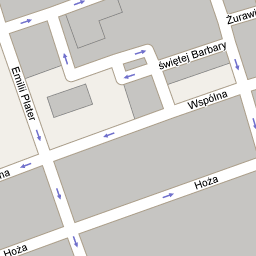 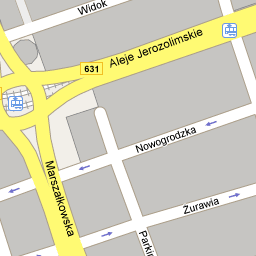 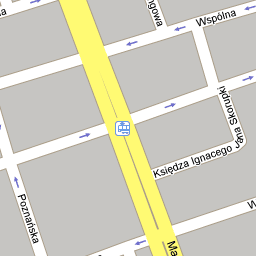 Hotel  Logos ul. Wybrzeże Kościuszkowskie 31/33 tel.22/622-89-92Capital Apartmentswww.capitalapartments.pl        tel. 22/635 38 38ZawartoĹÄ mapy ©2008 PPWK, Tele Atlas - Warunki korzystania z usĹugiNazwisko i ImięAdresTel.e-mail;Nr uprawnieńPrzynależność do stowarzyszenia